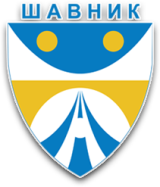 OPŠTINA ŠAVNIKSLUŽBA ZA POLJOPRIVREDU I RURALNI RAZVOJ                                                                           - ZAHTJEV ZA ODOBRAVANJE PODRŠKE-za dodjelu podrške za kupovinu plastičnih cistijerni za vodu u bezvodnim područjima (katunima) za 2022. godinu                                                                                                                                                                                                   Podnosilac zahtjeva                                                                                                                                                                                                    _____________________Podnosilac zahtjevaJMBGAdresa Kontakt. tel IDBR-VETBroj zivotinja Katun Datum podnošenja zahtjevaDatum podnošenja zahtjevaDatum podnošenja zahtjevaDatum podnošenja zahtjevaDatum podnošenja zahtjevaDatum podnošenja zahtjevaDatum podnošenja zahtjevaDatum podnošenja zahtjevaDatum podnošenja zahtjevaDatum podnošenja zahtjevaDatum podnošenja zahtjevaDatum podnošenja zahtjevaDatum podnošenja zahtjevaDatum podnošenja zahtjevaRed.brNeophodna dokumentacijaObilježiti sa xZahtjev za odobravanje podrškeRješenje o upisu u registar kod MPŠVIzvod iz Veterinarske baze podataka o brojnom stanju grla na gazdinstvu Prijava kretanja na katunCjenovna ponudaUvjerenje o mjestu prebivališta